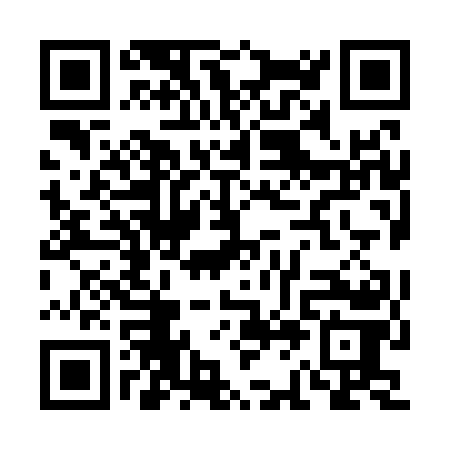 Ramadan times for Ponte Fora, PortugalMon 11 Mar 2024 - Wed 10 Apr 2024High Latitude Method: Angle Based RulePrayer Calculation Method: Muslim World LeagueAsar Calculation Method: HanafiPrayer times provided by https://www.salahtimes.comDateDayFajrSuhurSunriseDhuhrAsrIftarMaghribIsha11Mon5:195:196:5012:434:506:366:368:0112Tue5:185:186:4912:424:516:376:378:0213Wed5:165:166:4712:424:526:386:388:0414Thu5:145:146:4612:424:526:396:398:0515Fri5:135:136:4412:424:536:406:408:0616Sat5:115:116:4212:414:546:416:418:0717Sun5:095:096:4112:414:556:426:428:0818Mon5:075:076:3912:414:566:436:438:0919Tue5:065:066:3712:404:576:446:448:1120Wed5:045:046:3612:404:576:456:458:1221Thu5:025:026:3412:404:586:466:468:1322Fri5:005:006:3212:404:596:476:478:1423Sat4:584:586:3112:395:006:496:498:1524Sun4:574:576:2912:395:016:506:508:1725Mon4:554:556:2712:395:016:516:518:1826Tue4:534:536:2612:385:026:526:528:1927Wed4:514:516:2412:385:036:536:538:2028Thu4:494:496:2212:385:046:546:548:2129Fri4:474:476:2112:375:046:556:558:2330Sat4:464:466:1912:375:056:566:568:2431Sun5:445:447:171:376:067:577:579:251Mon5:425:427:161:376:067:587:589:262Tue5:405:407:141:366:077:597:599:283Wed5:385:387:131:366:088:008:009:294Thu5:365:367:111:366:098:018:019:305Fri5:345:347:091:356:098:028:029:326Sat5:325:327:081:356:108:038:039:337Sun5:305:307:061:356:118:048:049:348Mon5:295:297:041:356:118:058:059:359Tue5:275:277:031:346:128:068:069:3710Wed5:255:257:011:346:138:078:079:38